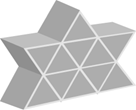 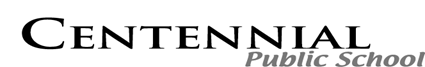 School Council Meeting AgendaTuesday, February 27, 20186:30 PM - 8:00 PMCentennial Library Meeting Minutes: Lisa Devall-Martin - Completed Feb. 27/18Welcome					Jennifer Yessis/Marissa HeiselPresentation: Erb West community on behalf of Carizon Family Services 							Jodi Spunar and Team Marissa opened with welcoming comments Jodi, Joanna, Josie, Sydney Bell - introduced themselves to the School CouncilSydney - Manager - Carizon Community Family Services - non-profit that provides a broad spectrum of services; Community services department provides grassroots family based services - work on a community development team to be response to the needs. Paulander Comm. Centre: food distribution, ESL classes. Expanding into the Erb West community - 45F Amos Ave. Jodi Spunar: Erb West Community worker - past two years youth engagement worker. Joanna is now the youth engagement. Sept. to April Josie is doing asset mapping survey. Keatsway program: 2 staff LIT program: Leadership in Training program - Gd. 6-8 lead the kids club. Informal mentoring - meet for coffee. Up to age 24 years. Trying now to get feedback from the community - went door to door to introduce new case worker. 
Shared an Info-graphic from the responses.Asset Mapping Survey: how to distribute Q: Target - Mary potential opening - 4 week commitment by contractor. Reading Club/Homework support: Carmichael - Tutoring beyond Borders (High School students) Early Literacy Pre-school Program (non-profit); Strong Start; Busy Babies focuses on the parent child connection/development; How do we want to support as a School Council? A time slot for the council to support the centre.  Waterloo Region gave the unit. Hallman foundation is supporting the renovation. Food Drive: 3. 	Chair’s Report					Jennifer Yessis/Marissa Heisel-PRO Grant for next year-Application due June 5, 2018. Any projects that might be considered for next year. Contact Jill Magazine who is presently chairing the use of this year’s PRO Grant. Principal’s Report 					Lisa Devall-MartinStaff Update:Medical Leaves/Return - Ms. Alanna Schedler is on leave until maternity March 28th - Permission received to have Elise Hammel until the end of the school year.Madame Brie McKenzie has returned 0.67 FTE until March Break. Intends to return full time after the break. Mrs. Lindsay Piva - leave changed until after March Break  - Ahmed El’Osta LTO extended. Ms. Elizabeth Grant - leave until after March Break - 0.4 FTE - Christine McInteeBuilding Overview: Safety work order in for carpet in the band room.Working on roof issues - March Break repairs. Locker replacements - done over a weekend.School sign ordered.Field Trips:NoneEmergency Procedures:Safe Welcome Program implementation including all doors locked at all times and two access cards provided for each portable. School Life:Parent Engagement Workshop - Jan. 31 (Jill Magazine will speak to)Inside Out Bell-Talks - Jan. 31 AssemblyRed Maple Reading has begun - Field trip planned for May (local this year)Art Gallery Walk - Feb. 7th Grade 8 Caribou Math Contest - Feb. 15th MyWay - Grade 9 course selection completed Grad photos completed - Feb. 16thTerm 1 Report Cards went home - Feb. 16thYearbook pre-orders - Feb. 20-23Coldest Night of the Year - Walk for Ray of Hope - Raised $3,270.80Boys’ basketball - got to semi-final and lost to LaurentianGirls’ basketball - got to final - tonightAll non-mandatory PD has been put on hold until the Fail to Fill issues within the district are relieved. Up and Coming: Science Fair - Thurs. March 1st, 2018. March Break *Special thank you to everyone who taxis students and supported the Coldest Night of the Year efforts of the CIA Team (Children in Action). Teachers’ Report					Helen Fowler (Post-poned)WRAPS Update					Jill Magazine	Taken from the WRAPSC minutes from Feb 6.1.     WRDSB budget was discussed.  Please complete the annual budget survey https://cnw.wrdsb.ca/2018/02/20/participate-in-our-annual-budget-survey/When I filled it out I found that this is not just about numbers, but really gives an opportunity to comment on what you value in education.2.     The Long-term Accommodation Plan was discussed.  This plan looks at numbers of students in our schools and conditions of schools to see where money needs to be spent in terms of additions, changing boundaries, building new schools.  The draft of the LTAP is online at www.wrdsb.ca/planning/ltap.  If you are interested in that kind of thing you can look at the draft plan to see projected enrollment at all board schools, whether schools are over or under capacity and by how much etc…  My quick look didn’t indicate anything that would be impacting Centennial.3.     There was a discussion of School-Day and how it relates to fundraising.  The board seems quite happy with School-Day over-all and says it is being used by 75% of families in the board.  Merchant fees have decreased as of January 2018 from 4% to 2.9%, but the Board wants School Councils to be aware of that 2.9% fee when planning their fundraising.4.     PIC full day workshop for parents and caregivers on April 7 at Bluevale.  https://www.wrdsb.ca/pic/conference/5.     French Immersion was not actually covered in the meeting, but I did see an update on the trustee website from a report to trustees on Feb 12.  The committee has met monthly to discuss French Immersion staffing challenges, equitable access for students and transportation, and the pros and cons of a French Immersion magnet school.  The committee analyzed the strengths and opportunities related to the French Immersion program and potential recommendations to improve the program have started to emerge. Although the committee has met monthly, the complexity of the review necessitates that the group continue to meet to formalize its recommendations.  The committee’s recommendations will be brought forward to the Committee of the Whole in April 2018. https://www.wrdsb.ca/wp-content/uploads/2018-02-12-REVISED-COW-Package.pdfWindow into Well-being (PRO Grant) 		Jill Magazine 31 parents attended our first Window into Well-being workshop focused on positive parenting.  Feedback from the workshop has been very positive and in fact our speaker, Wanda Kampijan, offered to return to dig deeper with those who attended and so we’ll be having a repeat with her in early April. The slideshow from Wanda’s presentation, as well as a list of recommended resources from her, is available on the parent resources tab of our school website: https://cnw.wrdsb.ca/parent-resources/.You will also find resources for parents and caregivers related to other areas of student well-being in that location.Our next workshop is Monday March 5 with Professor Heather Henderson from U of W Psychology and Tamara Awad-Lobe, a WRDSB enrichment teacher at Elizabeth Ziegler.  They will be focusing on how parents can support teens and pre-teens to manage their emotions, make responsible decisions and show empathy.  Dr. Henderson is a parent of kids in this age range and her research focuses on how kids of different temperaments learn to self-regulate (manage their emotions). She spends time looking at transitions like grade 8 to 9 or grade 12 to workforce/college/university which are times that we know can be trying for many young people.  I very excited to see what she and Tamara have to share.  If you’d like to come please register on Eventbrite https://www.eventbrite.ca/e/helping-teens-and-pre-teens-with-emotions-and-decision-making-tickets-42171482038?aff=ehomecard.Our last session will be Tuesday May 1 focused on stress and anxiety and how to support positive mental health.SCIS Team Update					Jill Magazine	It’s been a very busy time in the school since our last Council meeting when there was an SCIS presentation by a student and teacher.  I’m hoping that we’ll be having another SCIS team meeting in March and that Mr. Winkelhage will have the summary of the data for parents prepared soon. 50th Anniversary Celebration				Lisa Devall-MartinCheryl de Koning (Chair) - Parent Committee has confirmed two food trucks. Ivy Friedman (Parent) - Is in charge of the cake purchase, cutting and distribution. Teacher Team: Cherie Simmons, Andrea Spoltore, Danielle Fritsch, Helen Fowler working on the Memory Lane.  Alumni Team: TBDChocolate Bar Fundraising				Karen Madsen, Louise FinlayOpt out letter went home today - back by March 1st. Chocolate distributed on March 8th before March Break Deadline: March 28th. Asked for volunteers for count money or distribute chocolate….distribute through Jennifer’s School Council group. $200 total: first place ($100 gift card), second place ($50) and then an Early Bird draw (Cineplex card) and $25 for everyone that participates. Other Fundraising suggestions			AllWant to know what we are fundraising for specifically (Heidi Holmes)Cineplex fundraiser (Marissa); low work Questions and Round Table Discussions 		AllMarissa - crossing at Amos & Keatsway (40 km) going toward Fischer Hallman - no crossing guard for our kids. (Marissa) Christine - legally cars do not need to stop; legal perspective.Louise - there is a process needs to go through. Counts are needed: cars, cyclists, pedestrians. Jeff Henry (Council member) - invite to School Council meeting.  Grade 7 and 8: Report next School Council. Next Meeting Date:  Tuesday, March 27, 2018.Upcoming School Council Meeting Dates   Tuesday, April 24, 2018	Tuesday, May 29, 201